 MINUTES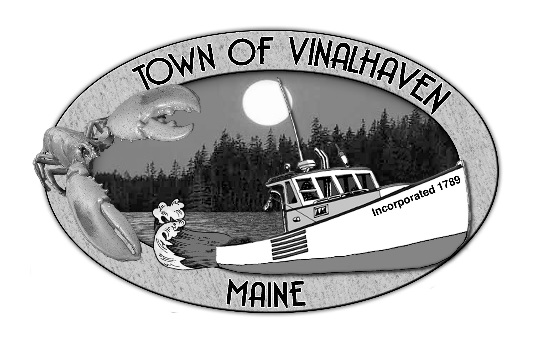 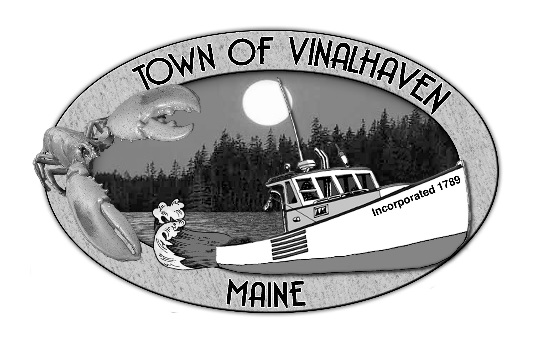 Tuesday, May 11, 20215:30 pmVirtual Meeting 
Roll Call - Selectmen Eric Gasperini, Pam Alley, Jacob Thompson, and Donald Poole; and Town Manager Andrew Dorr.  Phil Crossman was absent.

Also present: Gabe McPhail, Matt Jablonski, Janann Sherman, Elin Elisofon, Patrick Shane, Mark Jackson, 
Approve Agenda - Motion by Eric Gasperini to approve the agenda as presented.  Second by Pam Alley.  Vote 4-0-0.  Motion carried.
Minutes – Approve the minutes from the April 27, 2021 Meeting – Motion by Eric Gasperini to approve the April 27, 2021 minutes.  Second by Donald Poole.  Vote 4-0-0.  Motion carried.  
Approve and Sign Treasurer’s Warrant #45 – Motion by Eric Gasperini to approve and sign Treasurer’s Warrant #45.  Second by Donald Poole.  Vote 4-0-0.  Motion carried.  
Communications – None
Speakers from the floor – Elin Elisofon gave a report for the Housing Committee.  Mary Terry has agreed to start work for the committee and they are beginning to design a survey.  Elin is also concerned about the Planning Commission.  Holly Sault resigned as chair and has not been able to communicate with her.  Eric suggested nominating a co-chair.
Committee and Department Reports/AppointmentsRoad Commissioner – Roads are being graded, and culvert work is going to start next week.  The PW crew has started to move things into the new building.Fox Island Broadband Task Force - 2021 Survey results presentation and discussion - Matt Jablonski gave an overview of the FIBTF’s work since its establishment in 2015.  He also gave a summary of the 2021 survey questions.  1355 surveys were sent out with 555 returned.  Results showed that 68% of surveys returned were in favor of creating a municipal broadband service, of those in favor 61% were voting tax-payers and 78% were non-voting tax-payers.  There was a question about outer islands and if they would still be taxed even though they would not be served.  Gabe answered that the outer islands are not included in the proposal, but there is room in the proposal to cover that.  There was discussion on having a public hearing and voting.  There was agreement to schedule a public hearing on June 10 at 5pm with a location TBD.  Patrick Shane was on the phone and commented that with the advances in cellular data and wireless options that those should be explored more.  Gabe encouraged people to go to the town’s website and read the committee’s research on each option (public/private/a combination of).Planning and Community Development - Gabe gave an update on the capital projects and funding being applied for.  There is a grant going in tomorrow to help offset the North Haven Road culvert work coming up.  Engineering Report - Andy gave an update on the Carrying Place Bridge project.  The pre-cast pieces are in place and the granite is being replaced.  The Public Works garage is very near completion and the salt shed is moving ahead.Old BusinessMSAD/RSU 8 Board of Directors Vacancy - Call for candidates - One letter was received from Susan Dempster to be appointed to the School Board.  Motion by Eric Gasperini to appoint Susan Dempster to the MSAD #8 Board for a term ending at the next election.  Second by Pam Alley.  Vote 4-0-0.  Motion carried.Portrait of a Graduate - Mark Jackson was present to give an overview of the work the committee has done and will be doing.  An underrepresented demographic of the survey was parents of students and fishermen.  Jake suggested talking to some of the fishermen after the judgement comes out about whale regulations, and get their feelings on the future of lobstering.
New BusinessFY22 Capital Projects - Andy gave a comparison of two options for the transfer station: Same layout but repairing the retaining wall and paving vs. reconfiguring the layout.  The engineers present that it would only be about $200,000 more to reconfigure the layout.  There was discussion on the condition of the retaining wall.  There was concern on the amount of capital projects coming up and currently in progress and adding another.  Gabe mentioned that this is the only project that doesn’t have a significant outside source of funding currently.  Motion by Eric Gasperini to proceed with the proposal to reconfigure the transfer station layout.  Second by Donald Poole.  Vote 4-0-0.  Motion carried.  Draft Annual Town Meeting Warrant - Motion by Eric Gasperini to insert article 38 as presented into the Annual Town Meeting Warrant.  Second by Donald Poole.  Vote 4-0-0.  Motion carried.  Motion by Eric Gasperini to approve the Annual Town Meeting Warrant as amended to be held June 23, 2021 at the Vinalhaven School to begin at 5:30.  Second by Donald Poole.  Vote 4-0-0.  Motion carried.Nativity Scene Reserve Authorization - Andy received a request for $1600 to replace one of the figures.  Motion by Eric Gasperini to approve the request to purchase a new figure for the nativity scene.  Second by Pam Alley.  Vote 4-0-0.  Motion carried.Approve & Sign Warrant and Notice of Election - MSAD #8 Budget Referendum for June 8, 2021 - Motion by Eric Gasperini to approve and sign the warrant and notice of the election.  Second by Pam Alley.  Vote 4-0-0.  Motion carried.  The Warrant was passed for signatures.
Report of Town Manager - Andy shared some pictures of the Carrying Place Bridge project and the salt shed.  The Library will be reopening the week of May 17, 2021, with only remote programming being scheduled for this summer.  Andy updated the Board on some projects and issues upcoming within the Sewer Department - replacing pump station control panels and inspecting and jetting the sewer lines.  Pat Lundholm is filling in as interim Ambulance Director since Kerry’s departure.  The position has been posted.
Report of Members - Jake asked if Andy had any more info on bills being proposed on single use packaging.  Jake has been asked about signs being placed very close to the edge of the road along Pequot and if that is allowable.  
Adjourn - Motion by Eric Gasperini to adjourn at 7:20pm.  Second by Jacob Thompson.  Vote 4-0-0.  Motion carried.


Respectfully Submitted,
_________________________________Elizabeth Bunker, Deputy Town Clerk